Comparative Programming Languages
CM20318Russell Bradford2023/241. Object Oriented LanguagesMethod CompositionThe level of support for method composition varies between languagesThe super keyword in Smalltalk allows a method to call the next most specific methodcall-next-method in Lisp and super() in Python are similarmany languages only have composition in constructors2. Object Oriented LanguagesMethod CompositionCommon Lisp also has before, after and around composition: they call it method combination. These add a method to a generic function that runs before, or after, or instead of the existing methodYou can use call-next-method to get at the original method from an around methodSome languages allow arbitrary user-defined method composition: we shall talk about metaobject protocols soon3. Object Oriented LanguagesMethod CompositionThis is another big reason is why methods are different from functions: with method composition, methods need to know about other applicable methods, while functions live in isolation4. Object Oriented LanguagesMultiple InheritanceNext there is another question to tackle: method (and attribute) selection when we have multiple inheritance in the class hierarchyThis applies to both single and multiple dispatch method callsTake care here: MI is classes having multiple parents, while multiple dispatch is choosing a method using multiple argumentsOf course, we can have multiple dispatch with SI, and single dispatch with MI, and multiple dispatch with MI5. Object Oriented LanguagesMultiple InheritanceIn single inheritance with single dispatch the job is easy: if the class of the current object has a method defined, use it; else recurse to the parent classBut with MI you can inherit behaviour or structure from more than one parentWhen you have more than one parent, how do you choose which superclass to inherit from?More generally: for method composition we need an order on all the superclasses6. Object Oriented LanguagesMultiple Inheritance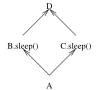 Inheritance diamond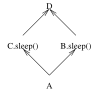 Inheritance diamond reversedSuppose a method sleep is defined in both B and C, but not AIf sleep is called with argument in class A should it use the method from B or C?B, perhaps, as that is on the left, and we read left-to-right?But other people read right-to-left, and what if we had happened to draw the same hierarchy in a different way?7. Object Oriented LanguagesMultiple Inheritance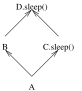 Inheriting from different “levels”Or suppose sleep is only defined in D and CGoing up the hierarchy in a depth-first search on the left we get to D first; going up on the right we get to C firstDoing a breadth-first search, we find C firstWhat should A do?8. Object Oriented LanguagesMultiple Inheritance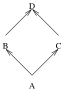 Inheritance diamondThis is called the diamond problemWhen there is more than one candidate method to call, how does the compiler (or interpreter) choose which one?But, remember, the programmer also has to understand how a method is chosen9. Object Oriented LanguagesMultiple InheritanceThere have been many attempts to address this questionEvery MI language needs a way of choosing, or forcing the programmer to chooseSome languages force you to disambiguate yourself, e.g., D::sleep()While many languages have a built-in algorithm to choose for you (see linearisation, below)10. Object Oriented LanguagesMultiple InheritanceBut does this built-in algorithmic choice reflect the expectations of the programmer?Usually yes in simple cases, but what about more complex hierarchies?The fact there are many linearisation algorithms tells us something!11. Object Oriented LanguagesMultiple InheritanceFor example, in simple cases, Common Lisp makes a choice by looking at how the classes were defined12. Object Oriented LanguagesMultiple InheritanceIf the definition was(defclass D () ...)
(defclass B (D) ...)
(defclass C (D) ...)
(defclass A (B C) ...)it might order the diamond of superclasses of A as (A B C D).This is a linearisation of the superclassesAnd the resulting order (A B C D) is called the class precedence list (CPL) for AThus — for this order — a method defined in B is preferred over one defined in CAnd similarly for B vs. D13. Object Oriented LanguagesMultiple InheritanceOn the other hand, if we happened to define(defclass D () ...)
(defclass B (D) ...)
(defclass C (D) ...)
(defclass A (C B) ...)Common Lisp would create a CPL of (A C B D)This makes the resolution of B versus C consistent with the (perhaps unconscious) choice of the programmerRemember this is a tiny example: in reality the code will be much more complicated14. Object Oriented LanguagesMultiple InheritanceA class precedence list helps the language decide which method to useIt will give us the method resolution order (MRO)Namely the ordering of the applicable methods so we (a) can pick the right method and (b) have an ordered list of methods for method composition15. Object Oriented LanguagesMultiple InheritanceIn object-receiver languages, usually the method chosen is the earliest found following the CPLThus if the CPL is (A B C D) and both B and C define sleep, then pick the method from BIf just D and C define sleep, then pick the method from C16. Object Oriented LanguagesMultiple InheritanceOr methods if we have method compositionAgain, this is why we need the whole CPL, not just a single classIt’s not the whole story if we have multiple method dispatch as we have extra complication over multiple argument classesWith object receiver, the MRO is just the CPL; with multimethods calculating the MRO is harder (coming soon!)17. Object Oriented LanguagesMultiple InheritanceComputing a good CPL is not straightforward: what about D and E in(defclass F () ...)
(defclass E (F) ...)
(defclass D (F) ...)
(defclass B (D) ...)
(defclass C (E) ...)
(defclass A (B C) ...)18. Object Oriented Languages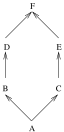 MI graph with no disambiguating definitionThere is no disambiguating defclass to guide us to order D and EWe might want D before E as B is before COr notAnd do we want D before or after C?19. Object Oriented LanguagesThis is the basic problem with MI: it is not clear, and different programmers may have different expectations of what should happenThe class definitions do not help in this example, so we need a little more helpWe have two dimensions: left-right and up-down, and different people have different ideas (or different requirements) on which should be used to resolve the order20. Object Oriented LanguagesMultiple InheritanceThese ideas were first explored in Lisp, and different people made different choices, of courseFLAVORS: do a depth-first traversal of the graph, keep the leftmost of any duplicatesThe traversal is A B D F C E F, which becomes the CPL (A B D F C E)LOOPS: do a depth-first traversal of the graph, keep the rightmost of any duplicatesThe same traversal becomes the CPL (A B D C E F)21. Object Oriented LanguagesMultiple InheritanceNeither are satisfactory algorithmsFor example, FLAVORS has F before C in the CPL for A even though C is a subclass of FAnd both produce undesirable behaviour in complicated hierarchies22. Object Oriented LanguagesMultiple InheritanceFor example, if S has CPL with T before U, we might hope that a subclass R of S also has a consistent CPL with T and U in the same orderIf the CPL for S is (S ... T ... U ...), the CPL for R would be (R ... T ... U ...)This would be a monotonic CPL: the CPL of a class is consistent with the CPL of its parents23. Object Oriented LanguagesMultiple InheritanceBeing monotonic is a desirable property as it agrees with intuition of the programmer on how inheritance should happenBut many linearisation algorithms don’t guarantee that: they might give non-monotonic CPLs24. Object Oriented LanguagesMultiple InheritanceAll of LOOPS, FLAVORS and the more complex algorithm actually used by Common Lisp can produce non-monotonic CPLs, even on quite small examplesExercise Look up the CLOS algorithm and find some non-monotonic examples25. Object Oriented LanguagesMultiple InheritanceExercise Think about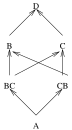 A problematic MI graph26. Object Oriented LanguagesMultiple InheritanceMany languages have moved to a linearisation algorithm called C3It is fairly easy to implement and is monotonicTogether with a few other desirable propertiesIt is now used in Python, Perl and several other MI languagesExercise Read about C3 linearization27. Object Oriented LanguagesMultiple InheritanceSome examples of “typical” MI hierarchies, from “A Monotonic Superclass Linearization for Dylan”, Barrett et al., 1996:28. FeetDylan: tries to shoot you in the foot like Scheme while enviously watching Java eat its lunch29. Object Oriented LanguagesMethod DispatchWe now know enough to talk about how to pick methods, that is, determine the method resolution order (MRO) for multimethodsWe need to find the right method to call given a bunch of argumentsThis needs various bits of infrastructure to work30. Object Oriented LanguagesMethod DispatchWe need to know all the superclasses of the classes of the objects involved, thus we need to compute their CPLs using your favourite linearisation algorithmFor example, the arguments (4.0 99)The argument of 4.0 might have CPL
(double float number object)While the argument of 99 might have CPL
(int integer number object)31. Object Oriented LanguagesMethod DispatchIf we call a generic function on arguments  we first need to find those methods on the GF that it makes sense to considerA method is applicable to a call with arguments  if it is defined for classes  where for each , the class of  is a subclass of 32. Object Oriented LanguagesMethod DispatchSo a method with domain (integer number) is applicable to a call with arguments (23 42) as these arguments have classes (int int)Here, int is a subclass of integer, and int is a subclass of numberBut not applicable to a call with arguments (4.0 99) as 4.0 has class double which is not a subclass of integerNor a call (4 "hello"), even though 4, with class int is a subclass of integer, we see that string is not a subclass of number33. Object Oriented LanguagesMethod DispatchNext, a method with domain  is more specific than a method with domain  for the arguments  ifthey are both applicable to  andthere is an  with  for , but appears before  in the CPL for argument 34. Object Oriented LanguagesMethod DispatchIn simpler terms, one method is more specific than another if the class in the first place they differ is more specificThis is a kind of alphabetical ordering, where the alphabet is specified by the CPLIn a normal alphabetic order, we put “can” before “cat” as this is determined by the first place the words differ: namely “n” comes before “t”We naturally extend to, say, “cat1” before “cat3” as “1” comes before “3”. But now there is more than one order in playOr even “c9” before “c1” if “” is before “”. Each character position has its own alphabet35. Object Oriented LanguagesMethod DispatchThis is the situation for method ordering: each argument position has its own “alphabetic order”, with the order being the CPL for the object in that positionExample. Calling a method with arguments (1 1.0) of classes int and doubleThe CPL for the first argument is (int integer number object)The CPL for the second argument is (double float number object)36. Object Oriented LanguagesMethod DispatchA method with domain (integer float) is more specific than one with domain (integer number)A method with domain (int object) is more specific than one with domain (integer double)Just as “cup” is before “dog”: even though the second argument is very late in the alphabet, the first argument prevailsA method with domain (float float) is not applicable for those arguments unless the language allows automatic coercion of types: a huge extra complication that we shall ignore(defclass D () ...)(defclass B (D) ...)(defclass C (D) ...)(defclass BC (B C) ...)(defclass CB (C B) ...)(defclass A (BC CB) ...)classesMI joinsLispWorks50770CLIM842184database384emulator571205proprietary665124Watson673114